Správní orgán, jemuž je žádost doručována: Základní škola Nad Přehradou 469, Praha 10 – Horní Měcholupy ŽádostPodle ustanovení § 36, odstavce 4 a 5 zákona č. 561/2004 Sb., v platném znění, o předškolním, základním, středním, vyšším odborném a jiném vzdělávání (školský zákon) přihlašuji k zápisu k povinné školní docházce na Základní škole Nad Přehradou jméno dítěte _______________________________ datum narození___________________ místo trvalého pobytu _______________________________________________________ má dítě sourozence na naší škole	    ano    ne     ve třídě _______mělo dítě odklad školní docházky	    ano   neByl jsem poučen o možnosti odkladu školní docházky. Zákonní zástupci dítěte se dohodli, že záležitosti spojené s přijetím k základnímu vzdělávání bude vyřizovat zákonný zástupce (jméno a příjmení):_______________________________ 			    e-mailová adresa: ________________________________________Dávám svůj souhlas základní škole k tomu, aby zpracovávala a evidovala osobní údaje a osobní citlivé údaje mého dítěte ve smyslu všech ustanovení zákona č. 101/2000 Sb., o ochraně osobních údajů v platném znění a Evropského nařízení ke GDPR. V ___________ dne _________________ Podpis zákonného zástupce ________________________ Datum doručení: _______________  Registrační číslo: ________________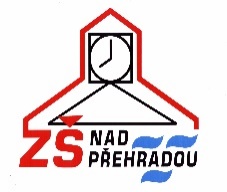 Základní škola, Praha 10, Nad Přehradou 469Bank. Spojení: ČS – č.ú. 2000887309/0800IČ: 63831686      IDDS: geiycim      e-mail: podatelna@zsnpr.cztel.: 226 806 000     www.zsnpr.czŽÁDOST O PŘIJETÍ K ZÁKLADNÍMU VZDĚLÁVÁNÍ  školního rokuŽadatelJméno a příjmení (zákonný zástupce):Datum narození:Místo trvalého pobytu:Adresa pro doručování:2020/21